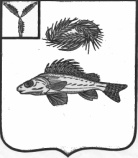   АДМИНИСТРАЦИЯЕРШОВСКОГО МУНИЦИПАЛЬНОГО РАЙОНА САРАТОВСКОЙ ОБЛАСТИПОСТАНОВЛЕНИЕот__22.04.2021г._______  № ___256_______________г. Ершов Об установлении нормативной стоимости1 квадратного метра общей площади жильяпо Ершовскому муниципальному району	В соответствии пунктом 13 Правил предоставления молодым семьям социальных выплат на приобретение (строительство) жилья и их использования, утвержденных постановлением Правительства РФ от 17.12.2010 г. № 1050 «О федеральной целевой программе «Жилище» на 2011-2015 г.г.», постановлением Правительства Российской Федерации                                     от 25 августа 2015 г. N 889 «О внесении изменений в постановление Правительства Российской Федерации от 17 декабря 2010 г. N 1050»,  администрация Ершовского муниципального района ПОСТАНОВЛЯЕТ:	1.Установить норматив стоимости 1 квадратного метра общей площади жилья по Ершовскому муниципальному району на 2021 год для расчета размера социальной выплаты, предоставляемой молодым семьям в рамках подпрограммы «Обеспечение жилыми помещениями молодых семей федеральной целевой программы «Жилище» на 2015-2020 годы» в размере 23000,0 рублей.	2. Сектору по информатизации  и программному обеспечения администрации Ершовского муниципального района разместить  настоящее постановление на официальном сайте администрации ЕМР в сети «Интернет».Глава Ершовского муниципального района                                                        С.А.Зубрицкая